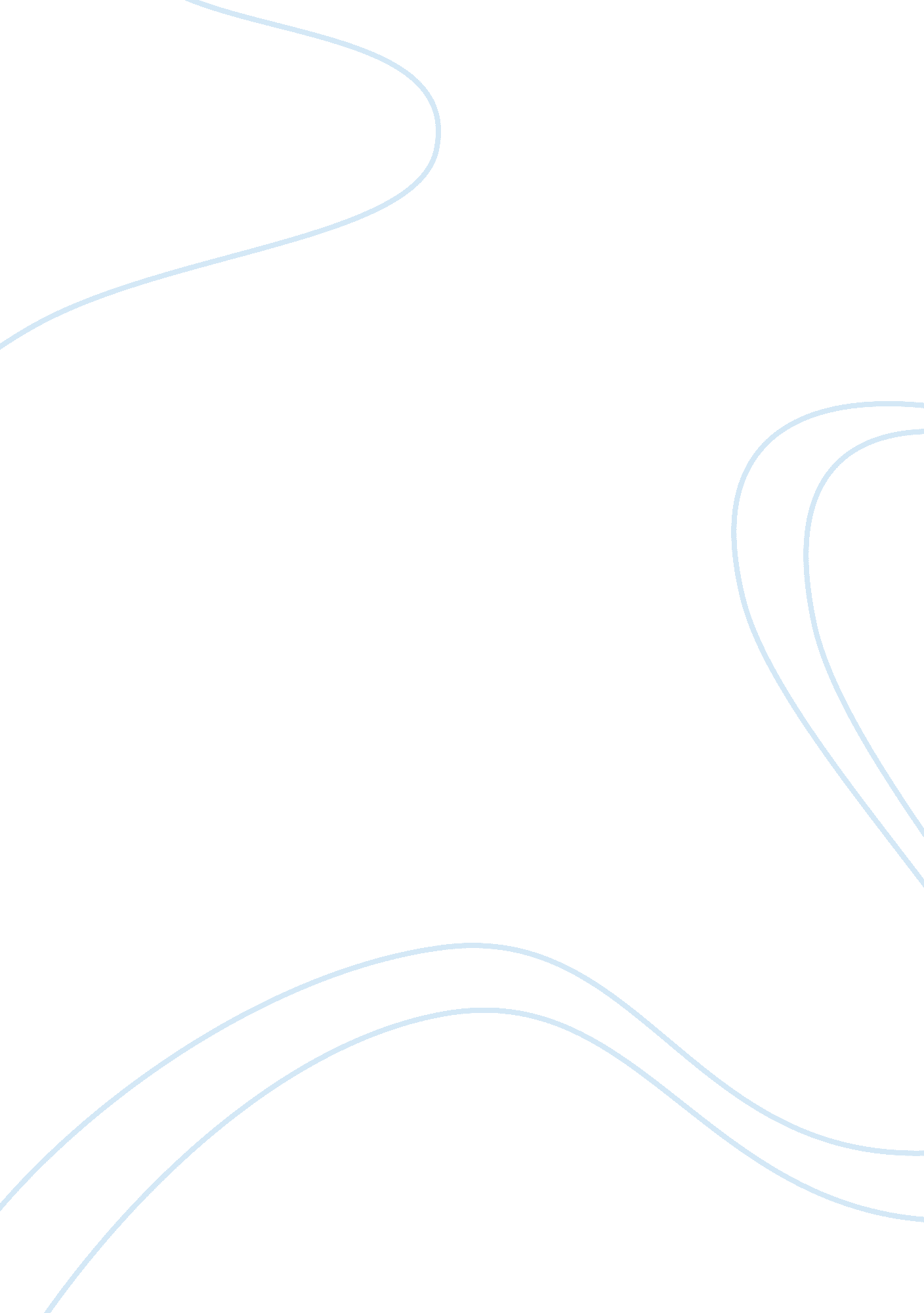 Learning style survey and applicationBusiness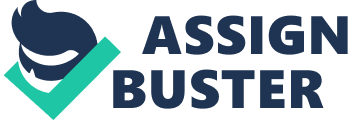 The results from the survey are quite important and can be used in a classroom for effective instruction. In this case, they are best suited to understand the different learning styles among the students or participants in that given context. From this understanding, the trainer, teacher or tutor is best suited to develop and implement all teaching methods within the classroom. All individuals have preferred learning style and for effective teaching, the trainers must establish all these preferences and engage them during the teaching sessions. Normally in a classroom situation, for effective instruction, the facilitator requires all equipments and methods of teaching. With the survey results, availing these equipments would be on time to help facilitate teaching effectively and implementing the teaching methods efficiently. The results from the survey indicate that my favorite learning style is Auditory. Basing on the questions, I tend to be very poor when it comes to visual elements but prefer a lot where explanations and discussions are being presented. In other words, my preference is inclined a lot to listening, as the main way of transferring information and comprehending the same. I love spoken words, noises and sounds of different kind which is why auditory learning style if the best. For such auditory learners, using phrases to explain things in an event of discussions is what they are best at. Using phrases such as ‘ Let’s talk it over’ or ‘ tell me’ are the most common. With such results, my facilitators definitely will need to understand auditory strategies of teaching for my success in learning. Other situations as such and results as presented from the other students would be ideal to help in establishing a merge of teaching methods to cover all learning styles. Finally, with the established learning styles in a classroom situation, the facilitator would be able to understand the strengths and weakness of every student and utilize them to facilitate effective learning while establishing ways to help them learn even better. 